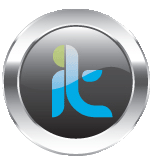 TALLER DE FUNDAMENTACIONCURSO AVANZADO DE HACKING ETICOTECNICAS AVANZADAS DE ATAQUE Y DEFENSA.TALLER  -  VULNERABILIDADES WEBEJERCICIO 1Una vulnerabilidad SQL Injection se produce por:a) Un fallo en la configuración el firewall.b) Un fallo en la aplicación que construye las consultas.c) Un fallo en la configuración de la base de datos.d) Un fallo en el filtrado de los parámetros en el navegador.EJERCICIO 2¿En qué consiste un ataque SQL Injection Inboud?a) La inyección SQL se produce dentro de una consulta.b) Los resultados de la consulta se obtienen de la página HTML de respuesta.c) La inyección SQL se realiza de fuera hacia dentro.d) El firewall permite realiza la inserción de los resultados en la consulta SQL.EJERCICIO 3¿Qué es un ataque a ciegas?a) Una inyección en la que el atacante no ve la consulta SQL que se construye.b) Un ataque en el que el tiempo de respuesta debe medirse.c) Un ataque en el que los resultados son inferidos ya que no se pueden ver.d) Una inyección en la que los parámetros están ciegos.EJERCICIO 4¿Cómo puede reconocerse una respuesta como True en un ataque a ciegas?a) Se producirá un True cuando se extraiga el ID de la base de datos por pantalla.b) Por identificador del proceso que genera la consulta.c) Por una palabra clave en la página de resultados.d) Por el tiempo de respuesta.EJERCICIO 5¿Qué es efectivo para evitar una vulnerabilidad de SQL injection?a) Filtrar la comilla en todas las consultas.b) Filtrar la comilla y el carácter de espacio.c) No concatenar cadenas de caracteres de comandos y parámetros.d) Usar un Firewall para publicar las aplicaciones web.